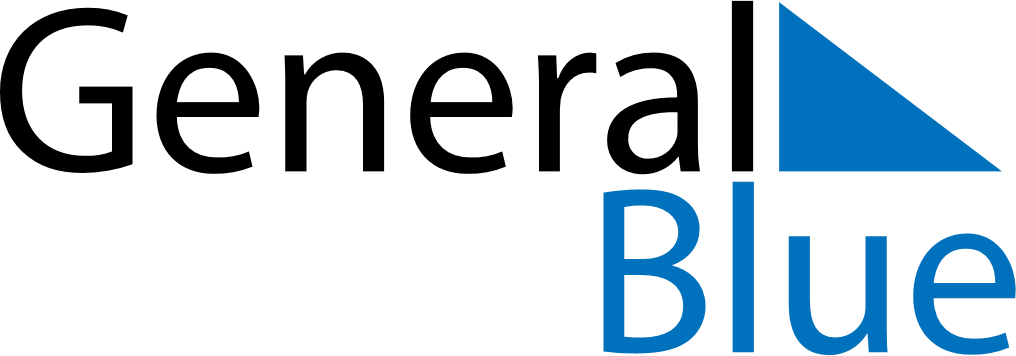 June 2024June 2024June 2024June 2024ParaguayParaguayParaguayMondayTuesdayWednesdayThursdayFridaySaturdaySaturdaySunday112345678891011121314151516Chaco Armistice17181920212222232425262728292930